Формирование толерантного поведения в семьеВсе мы очень разные, каждый  отличается индивидуальностью. У каждого из нас свои интересы, принципы, желания, цели. Каждый из нас выглядит по-разному, по-разному одевается, по-разному разговаривает. Все имеют что-то свое, неповторимое. Толерантное поведение в семье, что это значит?Толерантность - это сотрудничество,  принятие другого таким, какой он есть. Любой человек совершает в жизни разные поступки. В одних ситуациях он поступает правильно и проявляет свои хорошие качества, но иногда бывает и наоборот. Толерантное поведение характеризуется следующими действиями:Не делай другим того, чего не хотел бы от других.Не делай другому того, от чего больно тебе. В радости и в горе мы должны относиться ко всем людям так, как относимся к самим себе. Толерантными не рождаются, это качество воспитывается.  Каким станет человек, зависит от его индивидуальных возможностей, семьи и того опыта, который ребенок получит в семье, от знаний и опыта, полученных в образовательных учреждениях, от его друзей и среды. Родителям требуется большая внимательность, чуткость и ясное понимание всех деталей, которые влияют на психическое, эмоциональное и нравственное развитие их детей. Воспитывая в детях стремление к добру, взаимоуважению, любви, сочувствию и состраданию, родители создают образ будущего мира. Невозможно ожидать, что дети станут толерантными, высоконравственными личностями сами по себе без наших усилий. По этой причине родителям следует активно участвовать в жизни  своих детей с самого раннего детства, чтобы воспитать толерантную личность. Семья является источником передачи ребенку социально-исторического опыта, и прежде всего опыта эмоциональных и деловых взаимоотношений между людьми. Как же воспитать в ребенке толерантность. Ответ прост – самому быть толерантным. Личный пример – великая сила. Уважайте ребенка, дарите ему любовь, проявляйте интерес к тому, как он смотрит на мир и себя в нем. Ребенку, который будет чувствовать, что он любим и любит жизнь, не будет осуждать других, искать внешние отличия.В наших семьях поведение всех членов определяется отношением к конфликтным ситуациям, которые касаются:- учёбы- друзей- вредных привычек- денег- домашних дел- отношения в семье.Предлагаю запомнить правила, которые необходимо выполнять и детям и родителям. Чтобы не ссориться, нужно:- Стараться понять друг друга в любой ситуации.- Никогда не повышать голос друг на друга.- Уметь дать совет, выслушать совет другого.- Уметь поддержать в трудную минуту.- Доверять друг другу.- Уметь слышать и слушать.Дорогие родители, мне очень хочется, чтобы сегодняшний наш разговор не прошёл даром, повлиял на ваши отношения с детьми. Все вы любите своих детей. Но умеете ли вы проявлять любовь так, чтобы ребёнок понял, что он любим? Чувствует ли ребёнок, что вы его любите не только тогда, когда он этого заслуживает, а всегда, независимо от его поведения? Постарайтесь объективно, сами для себя, ответить на эти вопросы. Ваше поведение должно говорить ребёнку: «Я люблю тебя таким, каков ты есть», чтобы ваш ребёнок мог сказать:В моей семье все внимательные, отзывчивые, интересующиеся планами и заботами друг друга и счастливые.Формула толерантного поведения в семье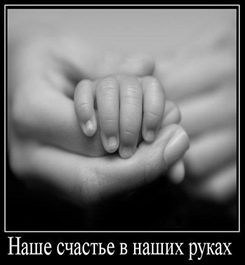 ПРЕДЛОЖИ, ПРИМИ, ВЫСЛУШАЙ, ПРОСТИ, ПОЙМИ, УЛЫБНИСЬ!